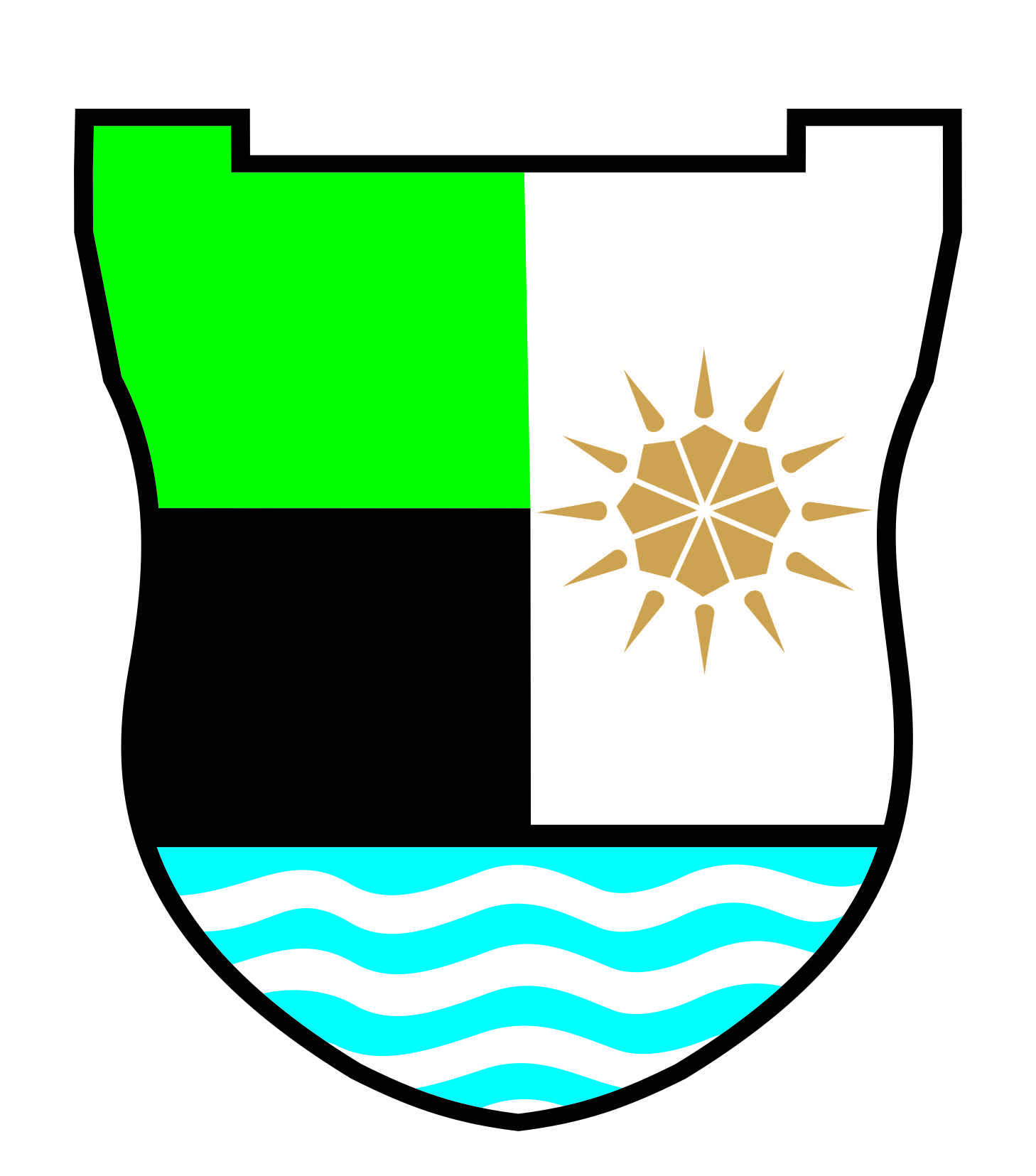 REPUBLIKA E KOSOVËSRepublika Kosova – Republic of KosovoKOMUNA E MITROVICËSOpština Mitrovica – Municipality of MitrovicaDREJTORIA PËR FINANCA DHE ZHVILLIM EKONOMIK 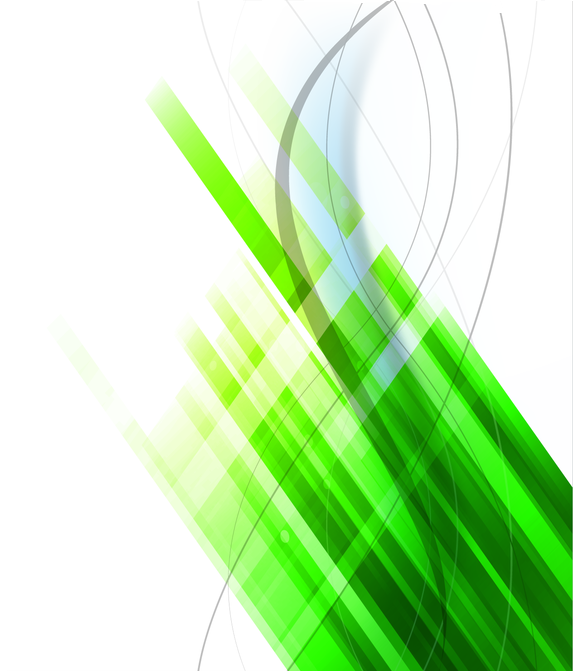   https://kk.rks-gov.net/mitroviceejugut/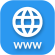   Komuna e Mitrovicës – Faqe zyrtare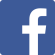   028 532 104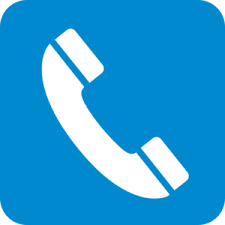   komuna.mitrovica@gmail.com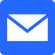          komuna.mitrovice@rks-gov.netShkurt 2022PërmbajtjaBuxheti i Komunës së Mitrovicës 2022	 3Përmbledhje	4Procesi i hartimit të Draft-Buxhetit 2022-2024	4Planifikimi i Të Hyrave Vetanake 2022-2024	6Buxheti për vitet 2022-2024 sipas Qarkores Buxhetore 2022/01	8Planifkimi i Buxhetit sipas Programreve Buxhetore 2022-2024	10Planifikimi i Investimeve Kapitale për vitet 2022-2024	15Planifikimi Analitik i Buxhetit 2022-2024	18BUXHETI I KOMUNËS SË MITROVICËSBuxheti Komunal për vitin 2022 planifikohet në bazë të obligimeve dhe detyrimeve që dalin nga Statuti i Komunës së Mitrovicës dhe është i bazuar në realizimin e buxhetit komunal për vitin 2021, Buxhetit të komunave të Kosovës për vitin 2022 të përcaktuar nga Komisioni i Granteve Qeveritare dhe të miratuar nga Ministria e Financave, Punës dhe Transfereve dhe Kuvendi i Kosovës, në mbështetje të Qarkoreve buxhetore 2022/01 dhe 2022/02  dhe Kornizës Afatmesme të Shpenzimeve të Kosovës për vitin 2022-2024, buxhetimit programor si dhe Kornizës Afatmesme Buxhetore Komunale 2022-2024 për të hyrat dhe shpenzimet, për programet buxhetore sipas kategorive ekonomike dhe atë nga Granti Qeveritar  dhe nga të Hyrat Vetanake.Tabela 1PërmbledhjeMë 24 Qershor 2021, Kuvendi i Komunës së Mitrovicës miratoi Kornizën Afatmesme Buxhetore 2022-2024, si pjesë përbërëse e Kornizës Afatmesme të Shpenzimeve (KASH) të Kosovës, e ndërtuar në përputhje me procedurat e parashikuara buxhetore 2022-2024. Korniza afatmesme buxhetore si dokument strategjik ka siguruar ndarjen fillestare të Buxhetit, duke u bazuar në kërkesat e Drejtorive Komunale. Komuna e Mitrovicës cdo vit ka shënuar trend pozitiv të rritjes buxhetore, përvec vitit 2021 ku kemi pasur shkurtime buxhetore për shkak të mos miratimit të ligjit për paga dhe Pandemisë Covid19. Pas KAB, Komuna e Mitrovicës ka përgatitur Qarkoren Buxhetore 2022/2 duke u bazuar në kufijt e financimit në kategori ekonomike sipas udhëzimeve të Ministrisë së Financave. Draft-Buxheti Komunal është dorëzuar brenda afatit ligjor për aprovim në Kuvendin Komunal, mirpo ka dështuar të aprovohet. Procesi i hartimit të Draft-Buxhetit 2022-2024Organizata buxhetore (642) ka zhvilluar procesin e hartimit të Draft-Buxhetit për vitet 2022-2024, në harmoni të plotë me instruksionet e pranuara nga Ministria e Financave përmes Qarkoreve buxhetore 2022/01 dhe 2022/02 , në harmoni me Kornizën afatmesme buxhetore 2022-2024 (KAB), Dëgjimeve Buxhetore me qytetarë dhe me Drejtorët/et Komunal si dhe në zbatim të Ligjit mbi Menaxhimin e Financave Publike dhe Përgjegjësit, me qëllim që finalizimi i tij të jetë në përputhje me interesat e qytetarëve të komunës sonë, në varshmëri për aq sa edhe kanë lejuar kufijt e limituar të financimit. Projekt-buxheti përpos burimeve të financimit apo burimeve të fondeve për hartimin e tij, përmban edhe projeksionet e shpenzimeve dhe prioritetet e qeverisë lokale të shpërndara në pesë kategori ekonomike të shpenzimeve.Ministria e Financave ka hartuar Qarkoret buxhetore, bazuar në të dhënat e përcaktuara nga Komisioni i Granteve, i cili ka mandatin e përcaktimit të vlerës së granteve duke zbatuar kriteret e përcaktuara si numri i popullsisë, numri i nxënësve, numrin i pakicave kombëtare etj. Nga këto përcaktime të Komisionit të Granteve ka rezultuar se buxheti i organizatës sonë buxhetore për vitin 2022 do të ketë shumën prej 21,526,713.00 €. Ky Draft-Buxhet ka marrë formën finale në Janar 2022. Pas shqyrtimit të Buxhetit në Bordin e Drejtorëve të Komunës së Mitrovicës, Buxheti ka kaluar dhe është aprovuar edhe në Komitetin për Politkë dhe Financa me datën 03.02.2022. Investimeve kapitale 2022Investimet Kapitale gjatë vitit 2022, nuk do të jenë në vlerë të përcaktuar nga Qarkorja Buxhetore dhe Ligji i Buxhetit 2022, për arsye të obligimeve/borxheve të shumta, e në veçanti në kategorinë e Investimeve kapitale, me mbi 2.5 milion euro.  Gjatë finalizimit të këtij Drafti, struktura e Investimeve Kapitale ka pësuar ndryshime strukturore brenda kategorive ekonomike. Bazuar në prioritetet e Kryetarit të Komunës, brenda mundësive buxheti është projektuar në sektoret të cilat janë vlerësuar më të rëndësishme dhe më të përafërta me kërkesat e qytetarëve.Investimet Kapitale në bazë të mundësive financiare, do të përfshijnë pjesën rurale dhe urbane të qytetit. Përparësi financiare do të kenë borxhet dhe projektet në vazhdimsi. Gjithashtu një ndër prioritetet e këtij buxheti do të jetë Digjitalizimi i Administratës Komunale, Sistemit të Menaxhimit Komunal, Shërbimeve me qytetarë, Shërbimeve në Shëndetësi dhe Arsim. Bazuar në prioritet e ekzekutivit, ka pasur një zhvendosje të buxhetit duke u orientuar në ngritjen e Investimeve Kapitale në Shëndetësi (Rritje e Buxhetit për 1,676%) dhe Arsim (Rritje e Buxhetit për 187%). Grafikoni 1Planifikimi i të hyrave vetanake komunale për vitin 2022 – 2024Tabela 2PJESËMARRJA E GRANTIT  QEVERITAR DHE E TË HYRAVE VETANAKE  NËBUXHETIN E VITIT 2022Grafikoni 1Buxheti për vitin 2022 – 2024 sipas Qarkorës Buxhetore 2022 / 01Tabela 3Pjesëmarrja e Granteve në buxhetin e vitit 2022Grafikoni 3Përcaktimi i prioriteteve Është e qartë se njëri ndër segmentet më të rëndësishëm në procesin e hartimit të buxhetit është ai i përcaktimit të prioriteteve sidomos në pjesën e kategorisë së investimeve kapitale.Bazë e përcaktimit të prioriteteve janë nevojat e qytetarëve të komunës sonë, për të ngritur mirëqenien e tyre. Prioritet kryesor i ktij Buxheti është Arsimi dhe Shëndetësia, duke mos lënë anash edhe ngritjen e performances së shërbimeve ndaj qytetarëve përmes Digjitalizimi të shërbimeve.Identifikimi i nevojaveSipas Vendimit të Bordit të Drejtorëve të date 28.06.2020, rreth Orarit për mbajtjen e Dëgjimeve Buxhetore me qytetarë për planifikimin e buxhetit 2022–2024, Drejtoria për Financa dhe Zhvillim Ekonomik në kuadër të procesit të hartimit të buxhetit ka organizuar tetë (8) dëgjime buxhetore me qytetarët, me të cilët ka komunikuar për identifikimin e nevojave si dhe kërkesave të tyre, gjithashtu përpos këtyre dëgjimeve buxhetore ka pasur takime të rregullta me qytetar  si dhe në përfundim të procesit të hartimit të buxhetit u organizuan takime dhe dëgjime buxhetore edhe me ZKA, Drejtorët e Drejtorive, ZKF dhe stafin e Drejtorisë për Financa dhe Zhvillim Ekonomik për finalizimi e Draft-Buxhetit dhe të listës së Projekteve kapitale. Buxheti Komunal sipas Qarkores 2022/02 është i centralizuar, sepse përveç në Paga dhe Meditje dhe në Investime kapitale janë caktuar kufijt e financimit edhe për  secilën kategori ekonomike të shpenzimeve operative d.m.th. për Mallra dhe Shërbime, Shpenzime komunale dhe Subvencione dhe transfere. MASHT ka rekomanduar Komunat e Republikës së Kosovës se në rast të pensionimit të stafit mësimdhënës të mos shpallen konkurse për rekrutim të stafit të ri, por të sistemojnë mësimdhënësit të cilët nuk kanë normë ose nuk kanë normë të plotë. Edhe gjatë këtij procesi për planifikimit e buxhetit për vitin 2022 dhe vlersimet 2023-2024 duke vepruar  sipas Ligjit për Barazi Gjinore Nr.05/L-20 të vitit 2015, Organizata Buxhetore është përgjegjëse për përfshirjen e buxhetimit gjinor, me qëllim të garancës për Barazi Gjinore. Si rezultat i kësaj Buxheti i vitit 2022, do të ketë një ngritje të Subvencioneve në Sektor. Nga 3,500.00 Euro sa kanë qenë në Buxhetin Fillestar 2021, Sektori i Çështjeve Gjinore në vitin 2022 do të ketë 10,000.00 Euro, në kategorinë e Subvencioneve dhe Transfereve (Rritje e Buxhetit për 186%).Planifikimi i Buxhetit sipas Programeve Buxhetore për vitin 2022 - 2024Tabela 4Pjesëmarrja e kategorive ekonomike në shpenzimet e buxhetit 2022Planifikimi i investimeve kapitale për vitin 2022 – 2024Në tabelën e mëposhtme, projekti “Bashkëfinancimi me Donatorë të Jashtëm dhe të Brendshëm” kap shumën prej 994,572.00 Euro. Mirpo për shkak të transparences, për sqarim ne e kemi ndarë projektin në dy pjesë. Arsyeja është sepse shuma prej 709,000.00 Euro nga Granti Qeveritar, do të përdoret për ekzekutimin e Vendimeve Gjyqësore dhe Përmbaruesve Privat që janë duke pritur në Ministrina e Financave – Departamentin e Thesarit. Tabela 5 Planifikimi analitik i buxhetit sipas programeve buxhetore për vitet 2022-2024Përshkrimi i Të HyravePlanifikimi 2022Parashikimi 2023Parashikimi 2024Çertifiktat e lindjes               5,000.00                5,500.00                6,000.00 Çertifikatat e kurorëzimit               5,000.00                5,500.00                6,000.00 Çertifikatat e vdekjes               1,000.00                1,000.00                1,000.00 Çertifikata tjera             50,000.00              52,000.00              52,000.00 Verifikimi i dokumenteve të ndryshme             12,000.00              14,000.00              16,000.00 Administrata              73,000.00              78,000.00              81,000.00 Gjobat mandatare nga Inspekcioni               2,000.00                4,000.00                6,000.00 Pranimi teknik i lokalit               4,000.00                5,000.00                6,000.00 Inspektimet veterinare brenda vendit               7,000.00              10,000.00              10,000.00 Inspeksioni             13,000.00              19,000.00              22,000.00 Tatimi në Pronë dhe Tokë        1,186,345.00          1,285,730.00          1,359,103.00 Taksa e regjistrimit të automjeteve           112,000.00            112,000.00            112,000.00 Verifikimi i dokumenteve të ndryshme               2,000.00                2,000.00                2,000.00 Taksat për ushtrim të veprimtarisë               5,000.00                5,000.00 5,000.00 Largimi dhe deponomi automjeteve               3,500.00                3,500.00                3,500.00 Qiraja nga Objektet Publike               6,000.00                6,000.00                6,000.00 Financa dhe Zhvillim Ekonomik        1,314,845.00         1,414,230.00         1,487,603.00 Qiraja nga objekti - Therrtorja               6,060.00                6,060.00                6,060.00 Bujqësi               6,060.00                6,060.00                6,060.00 Leje Mjedisore Komunale             20,000.00              20,000.00              20,000.00 Të hyrat nga konfiskimi               1,000.00                1,000.00                1,000.00 Taksat nga mbeturinat           350,000.00            360,000.00            360,000.00 Pylltaria dhe Inspeksioni           371,000.00            381,000.00            381,000.00 Parkingu publik             25,615.00              30,615.00              37,385.00 Taksa tjera adm. – Merem. i varrezave               5,000.00                7,000.00                7,200.00 Shërbime Publike dhe Infrastukturë             30,615.00              37,615.00              44,585.00 Regjistrimi i trashëgimisë             90,000.00              95,000.00              95,000.00 Verifikimi i dokumenteve të ndryshme             30,000.00              30,000.00              30,000.00 Dalja ne teren per matje               5,000.00                5,000.00                5,000.00 Shfrytëzimi hapsirës publike (Tokë)             30,000.00              30,000.00              40,000.00 Gjeodezi dhe Kadastër           155,000.00            160,000.00            170,000.00 Lejet e ndertimit           240,000.00            240,000.00            250,000.00 Destinimi i tokes             10,000.00              10,000.00              10,000.00 Verifikimi i dokumenteve të ndryshme               1,000.00                1,000.00                1,000.00 Legalizimi i objekteve             22,131.00              23,314.00              23,732.00 Taksa për fletëkërkesa               2,000.00                2,000.00                3,000.00 Reklamat             10,000.00              10,000.00              12,000.00 Shfrytëzimi hapsirës publike (Ndërtime)             10,000.00              15,000.00              20,000.00 Qiraja e lokaleve afariste             20,000.00              20,000.00              20,000.00 Urbanizëm           315,131.00            321,314.00            339,732.00 Marrja e pëlqimeve për armëmbajtje               3,500.00                3,500.00                3,500.00 Mirëqenia Sociale               3,500.00                3,500.00                3,500.00 Qiraja nga objektet publike - sportive8,000.00                9,000.00                9,000.00                Participimet nga Teatri                3,000.00                3,000.00                3,000.00 Participimi i bibliotekës               5,000.00                5,000.00                5,000.00 Kulturë, Rini dhe Sport             16,000.00              17,000.00              17,000.00 ADMINISTRATA KOMUNALE        2,298,151.00         2,437,719.00         2,552,480.00 Participimi i Shëndetsisë             60,000.00              60,000.00              65,000.00 QKMF             60,000.00              60,000.00              60,000.00 Participimi i Çerdhes së Fëmijëve            104,000.00            104,000.00            104,000.00 Participimi i SHMT Arkitekt Sinani             31,500.00              31,500.00              31,500.00 Participimi i SHME Hasan Prishtina             30,000.00              30,000.00              30,000.00 Participimi i SHMM Xheladin Deda               2,115.00                2,115.00                2,115.00 ARSIM DHE SHKENCË           167,615.00            167,615.00            167,615.00 T O T A  L I     2,525,766.00     2,665,334.00     2,780,095.00 